                                                                                            Приложение № 51к решению Сорочинского городского Совета                                                                                 от «09» февраля 2016 года № 72СХЕМАграниц прилегающей территории Муниципального автономного дошкольного образовательного учреждения «Детский сад комбинированного вида №7»  города Сорочинска Оренбургской области461900, Оренбургская область, г. Сорочинск, 2 мкр., д. 7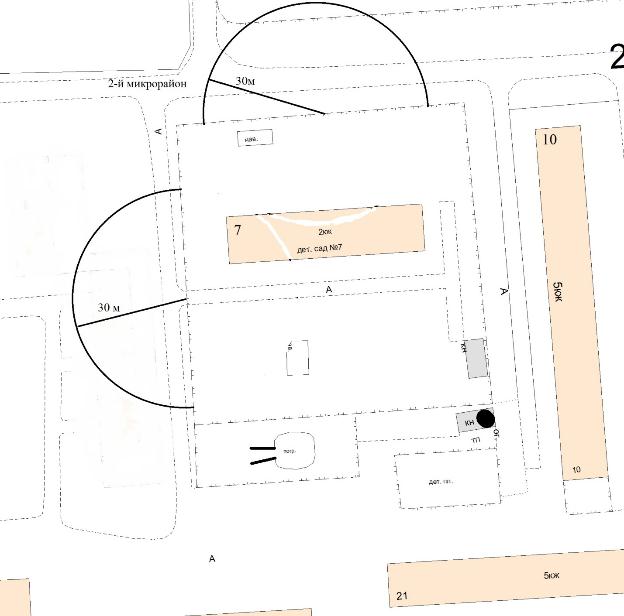                                                    Приложение № 52к решению Сорочинского городского Совета                                                                                 от «09» февраля 2016 года № 72СХЕМАграниц прилегающей территории Муниципального бюджетного дошкольного образовательного учреждения «Детский сад комбинированного вида №8»  города Сорочинска Оренбургской области461900, Оренбургская область, г. Сорочинск, 2 мкр., д. 8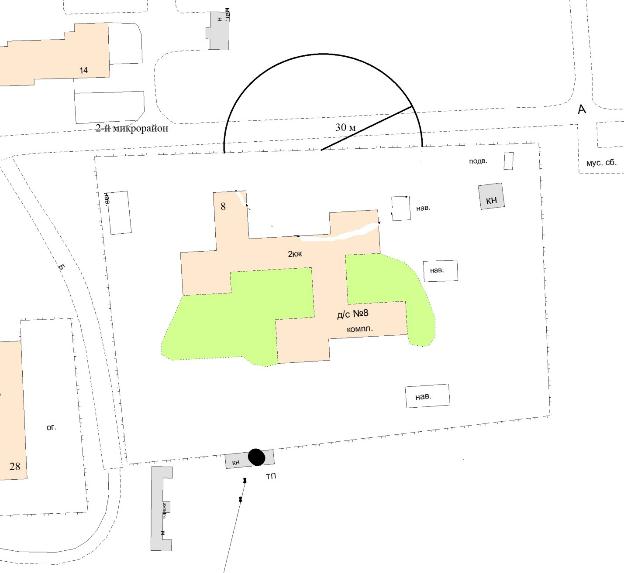                                                      Приложение № 53к решению Сорочинского городского Совета                                                                                 от «09» февраля 2016 года № 72СХЕМАграниц прилегающей территории Муниципального бюджетного дошкольного образовательного учреждения «Детский сад комбинированного вида №9»  города Сорочинска Оренбургской области461900, Оренбургская область, г. Сорочинск, ул. 8 Марта, д. 7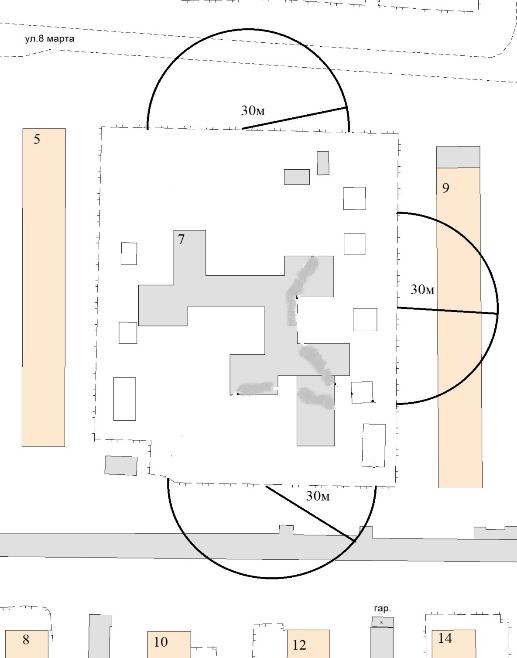                                                      Приложение № 54к решению Сорочинского городского Совета                                                                                 от «09» февраля 2016 года № 72СХЕМАграниц прилегающей территории Муниципального бюджетного дошкольного образовательного учреждения «Детский сад №10»  города Сорочинска Оренбургской области461900, Оренбургская область, г. Сорочинск, ул. Староэлеваторская, д. 1, корпус 1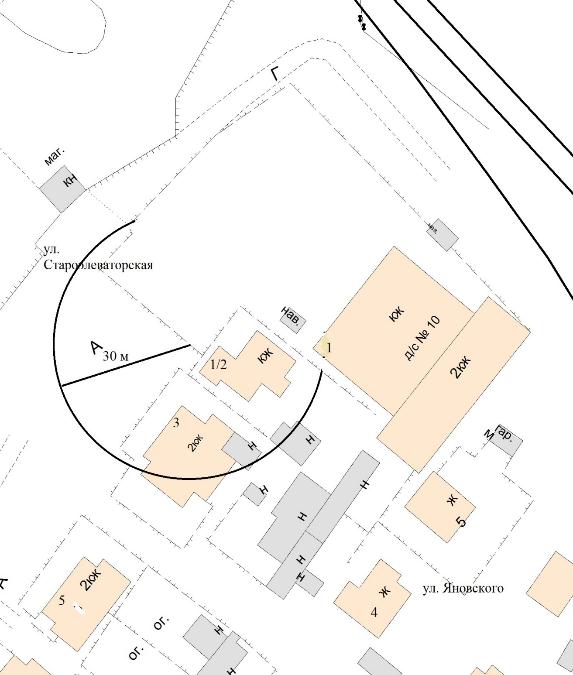                                                       Приложение № 55к решению Сорочинского городского Совета                                                                                 от «09» февраля 2016 года № 72СХЕМАграниц прилегающей территории Муниципального бюджетного дошкольного образовательного учреждения «Детский сад №11»  города Сорочинска Оренбургской области461900, Оренбургская область, г. Сорочинск, ул. Луначарского, д. 11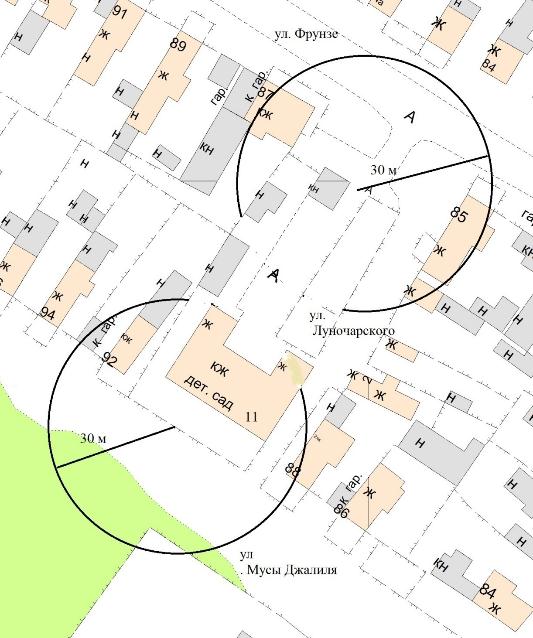                                                      Приложение № 56к решению Сорочинского городского Совета                                                                                 от «09» февраля 2016 года № 72СХЕМАграниц прилегающей территории Муниципального бюджетного дошкольного образовательного учреждения «Детский сад Солнышко» с.Бурдыгино Сорочинского городского округа  Оренбургской области461926, Оренбургская область, Сорочинский городской округ, с Бурдыгино, ул. Центральная, д. 118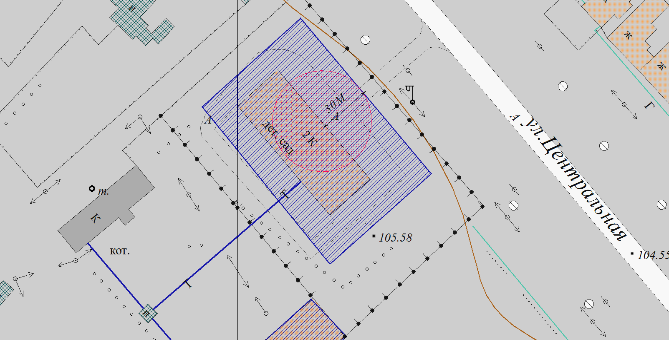                                                      Приложение № 57к решению Сорочинского городского Совета                                                                                 от «09» февраля 2016 года № 72СХЕМАграниц прилегающей территории Муниципального бюджетного дошкольного образовательного учреждения «Детский сад Ветерок» п. Войковский Сорочинского городского округа  Оренбургской области461946, Оренбургская область, Сорочинский городской округ, п.Войковский,ул. Советская,5а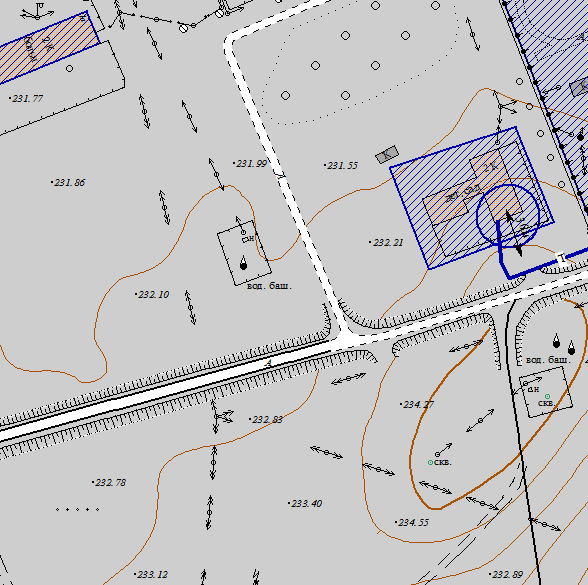                                                      Приложение № 58к решению Сорочинского городского Совета                                                                                 от «09» февраля 2016 года № 72СХЕМАграниц прилегающей территории Муниципального бюджетного дошкольного образовательного учреждения «Детский сад Колобок» с.Новобелогорка Сорочинского городского округа  Оренбургской области461944, Оренбургская область, Сорочинский городской округ, с.Новобелогорка, ул. Школьная,3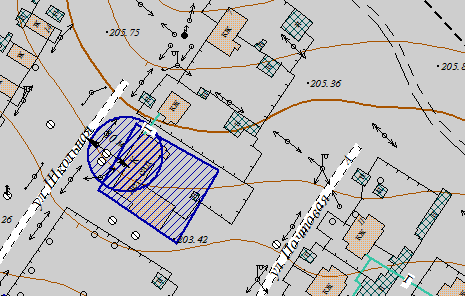                                                      Приложение № 59к решению Сорочинского городского Совета                                                                                 от «09» февраля 2016 года № 72СХЕМАграниц прилегающей территории Муниципального бюджетного дошкольного образовательного учреждения «Детский сад Радуга» с.Покровка Сорочинского городского округа Оренбургской области461948, Оренбургская область, Сорочинский городской округ, с. Покровка,  ул. Школьная,9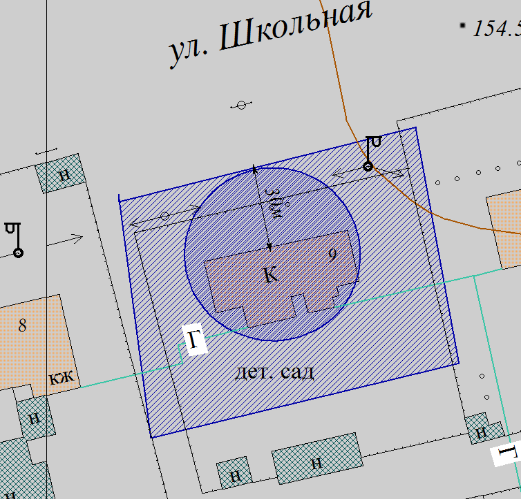                                                      Приложение № 60к решению Сорочинского городского Совета                                                                                 от «09» февраля 2016 года № 72СХЕМАграниц прилегающей территории Муниципального бюджетного дошкольного образовательного учреждения «Детский сад Солнышко» п.Сборовский Сорочинского городского округа  Оренбургской области461946, Оренбургская область, Сорочинский городской округ, п.Сборовский,  ул. Школьная,4а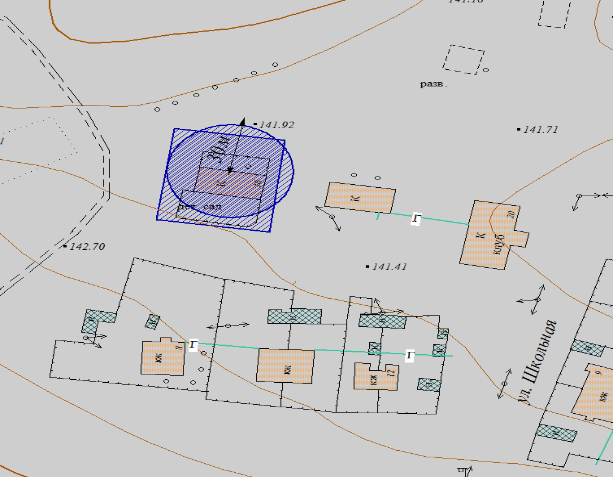                                                      Приложение № 61к решению Сорочинского городского Совета                                                                                 от «09» февраля 2016 года № 72СХЕМАграниц прилегающей территории Муниципального бюджетного дошкольного образовательного учреждения «Детский сад Зернышко» п.Гамалеевка -1 Сорочинского городского округа  Оренбургской области461930, Оренбургская область, Сорочинскийгородской округ, п.Гамалеевка-1,  ул. Элеваторная,1А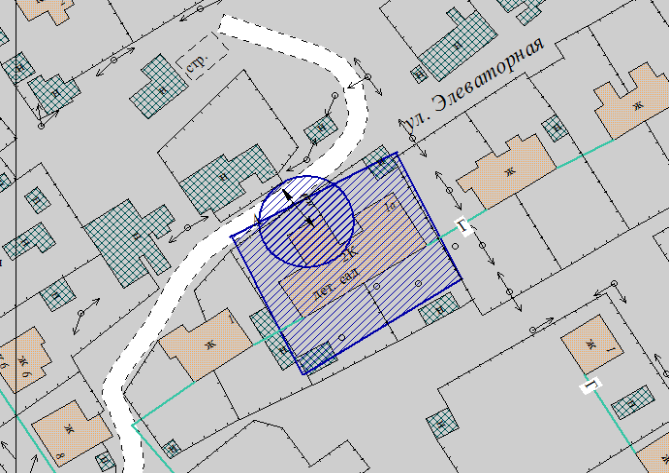                                                      Приложение № 62к решению Сорочинского городского Совета                                                                                 от «09» февраля 2016 года № 72СХЕМАграниц прилегающей территории Муниципального бюджетного дошкольного образовательного учреждения «Детский сад Улыбка» с.Гамалеевка Сорочинского городского округа  Оренбургской области461932, Оренбургская область, Сорочинский городской округ, с.Гамалеевка, ул. Молодежная, 20 Б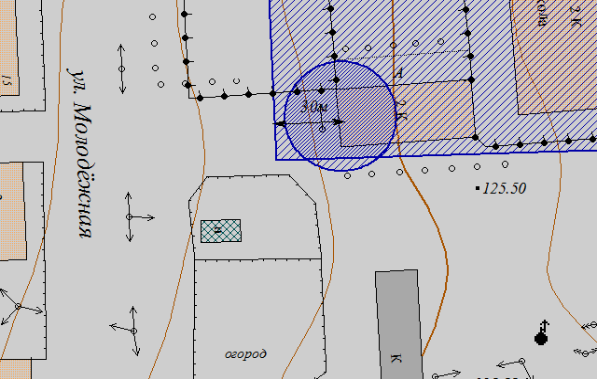                                                      Приложение № 63к решению Сорочинского городского Совета                                                                                 от «09» февраля 2016 года № 72СХЕМАграниц прилегающей территории Муниципального бюджетного дошкольного образовательного учреждения «Детский сад Колосок» с.Матвеевка, Сорочинского городского округа Оренбургской области461945, Оренбургская область, Сорочинский городской округ, с.Матвеевка,  ул. Школьная,68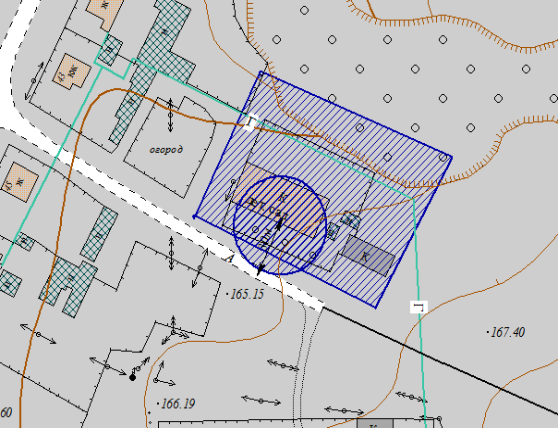                                                       Приложение № 64к решению Сорочинского городского Совета                                                                                 от «09» февраля 2016 года № 72СХЕМАграниц прилегающей территории Муниципального бюджетного дошкольного образовательного учреждения «Детский сад Солнышко» с.Михайловка Вторая, Сорочинского городского округа Оренбургской области»461922, Оренбургская область, Сорочинский городской округ, с.Михайловка Вторая,  ул. Школьная,10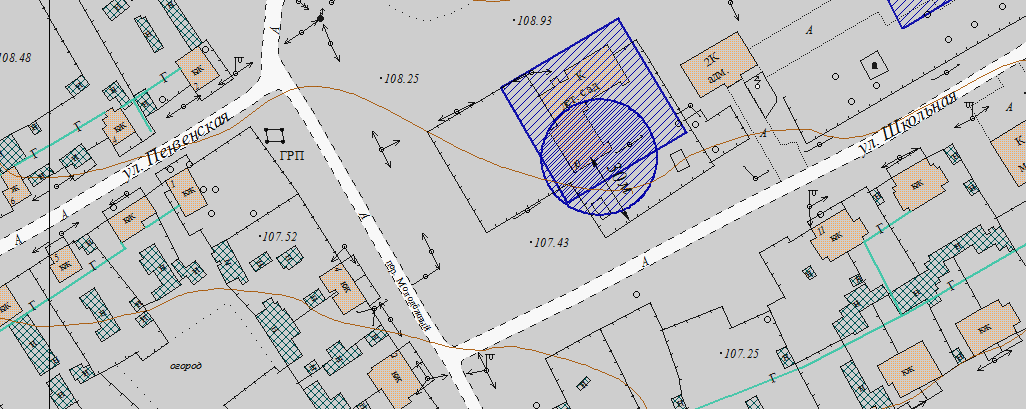                                                      Приложение № 65к решению Сорочинского городского Совета                                                                                 от «09» февраля 2016 года № 72СХЕМАграниц прилегающей территории Муниципального бюджетного дошкольного образовательного учреждения «Детский сад Солнышко» с.Михайловка Первая, Сорочинского городского округа Оренбургской области»461921, Оренбургская область, Сорочинский городской округ, с.Михайловка Первая,  ул. Школьная,45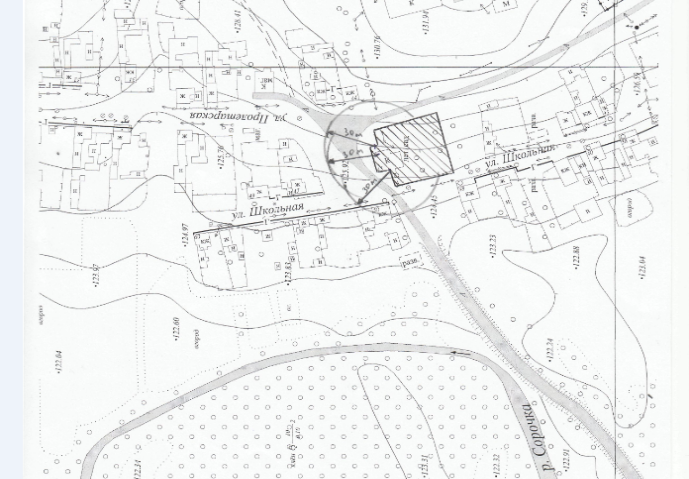                                                      Приложение № 66к решению Сорочинского городского Совета                                                                                 от «09» февраля 2016 года № 72СХЕМАграниц прилегающей территории Муниципального бюджетного дошкольного образовательного учреждения «Детский сад Теремок» с.Федоровка Сорочинского городского округа Оренбургской области»461940, Оренбургская область, Сорочинский городской округ, с.Федоровка, пер.Школьный, 7а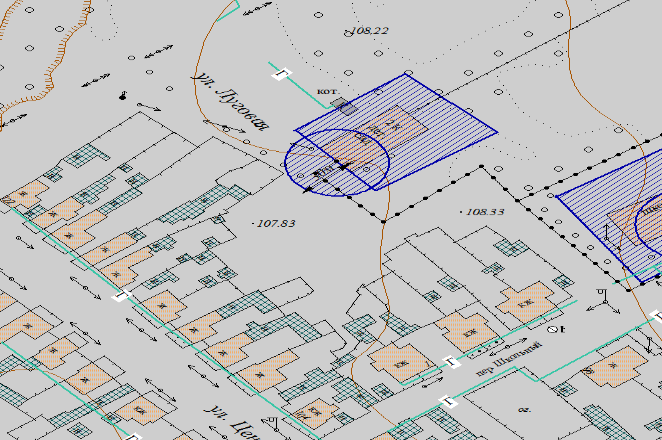                                                       Приложение № 67к решению Сорочинского городского Совета                                                                                 от «09» февраля 2016 года № 72СХЕМАграниц прилегающей территории Муниципального бюджетного дошкольного образовательного учреждения «Детский сад Солнышко» с.Троицкое, Сорочинского городского округа Оренбургской области461941, Оренбургская область, Сорочинский городской округ, с.Троицкое,  ул.Парковая,9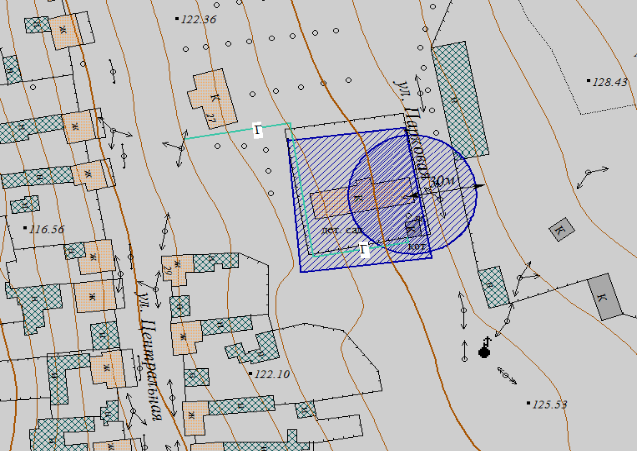 